Муниципальное автономное дошкольное учреждение детский сад №1 г. НытваПринято                                                                                                    Утверждаю: с педагогическим советом                                                                      Заведующий МАДОУ д/с№1 г. Нытва___________________                                                                                       ________________ О.С. Евсеева                                                                                                                    ________________________________Программа Службы ранней помощи МАДОУ детский сад №1, (по адресу г. Нытва, ул.Королёва,33)Руководитель проекта: Зам. зав. по ВМР Н.А. Кавардакова Г. Нытва, 2018г.Проект Пояснительная записка:Служба ранней помощи– это служба медико-социальной, психолого-педагогической, семейно-ориентированной помощи детям младенческого и раннего возраста с нарушением развития, а также детям, имеющим риск возникновения таких нарушений и их семьям без взимания платы.Нормативно-правовое регулирование:Закона Российской Федерации от 29 декабря 2012г № 273 «Об образовании» (с изменениями от 03.02.2014 № 15-ФЗ);  Федерального Закона  от 24 июля . № 124-ФЗ «Об основных гарантиях прав ребенка в Российской Федерации»;Приказа Министерства образования и науки РФ от 30.08.2013г №1014 « Об утверждении порядка организации и осуществления образовательной деятельности по основным общеобразовательным  программам - образовательным программам дошкольного образования»Распоряжение Правительства РФ от 17.12.2016г. №2723-р  «Об утверждении плана мероприятий по реализации Концепции развития ранней помощи в РФ на период до 2020 года»Цель: Создание Службы ранней помощи  на территории левобережной части города на базе Муниципального МАДОУ детский сад № 1 г Нытва , для оказания психолого-педагогической, социальной поддержки и сопровождение семьи, воспитывающей ребенка с ограниченными возможностями здоровья  в возрасте от  2 месяцев до 3 лет жизни, для содействия его оптимальному развитию и социализации в обществе.Направления  Службы ранней помощи: Охват детей раннего возраста с проблемами в развитии и ограниченными возможностями и их семей услугами службы ранней помощи.Диагностика и коррекция отклонений в развитии детей, предупреждение возникновения вторичных нарушений.Подготовка к интеграции в среду нормально развивающихся сверстников.Категории  детей, нуждающихся в услугах службы ранней помощи, направленных участковым терапевтом НЦБ:-Дети с ОВЗ, включая детей с установленной инвалидностью (имеющие нарушения структуры организма, нарушения функций организма, ограничения активности и/или участия в социальных ситуациях- Дети из группы биологического риска (имеющие высокий риск формирования ограничений жизнедеятельности: недоношенные, с эпилептическим синдромом и т.п.)-Дети из группы социального риска (дети-сироты, из проблемных семей) Специалисты СРППсихологУчитель-логопедМузыкальный руководительПедагог –дефектологПорядок зачисления детей в Службу ранней помощи: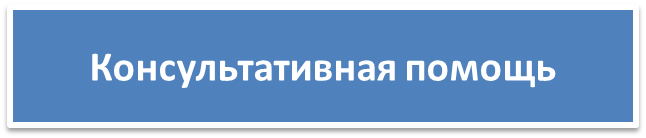 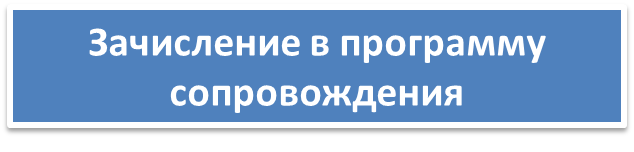 Режимы работы с клиентами Службы ранней помощи:Формы работы с семьями и воспитанникамиИндивидуальные занятия и консультацииГрупповые занятия Занятия в мини-группахДистанционное консультированиеМероприятия службы ранней помощи в 2018 г.Создание условий для работы Службы ранней помощи в ДОУ:- заключение договора с  НРБ больницей;                                        апрель- подготовка помещений, кабинетов для приёма воспитанников; апрель- подбор оборудования для организации процесса;                          апрель - обучение, консультирование пед. персонала;                                  апрель  - участие в семинарах-практикумах, обмен опытом в других ДОУ имеющих службы ранней помощи;                                                              в течении года- информирование населения об открытии службы ранней помощи в ДОУ (буклеты, информация на сайте, оповещение родителей);                май      2. Открытие службы ранней помощи.                                                             майСтандарт услуг службы ранней помощи- Первичный приём. Наблюдение. Раннее выявление детей целевой группы (2 услуги)- Диагностический этап. Встречи со специалистами (логопед, психолог, муз. руководитель, воспитатель) (3 услуги)- Консультационный этап. Работа с семьями. Коррекция. (6 услуг) - Этап реализации ИПРП.(5 услуг)- Этап сопровождения ребёнка и семьи. (7 услуг)ПРОЕКТНАЯ МОДЕЛЬ ОБСЛУЖИВАНИЯ СЕМЬИ В СЛУЖБЕ РАННЕЙ ПОМОЩИ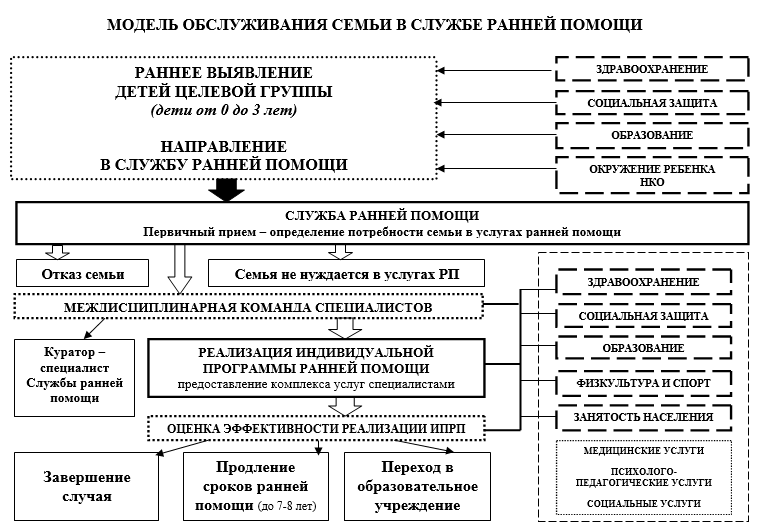 